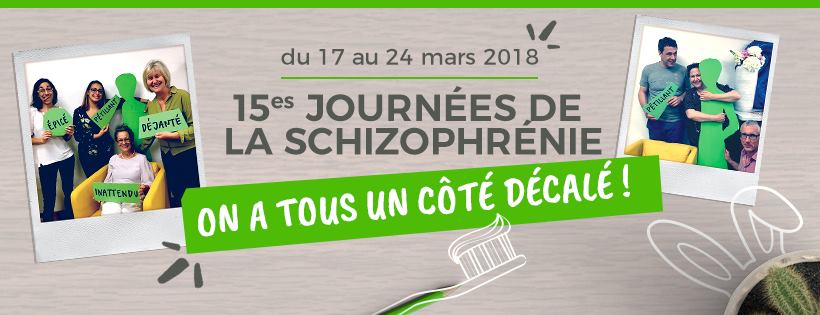 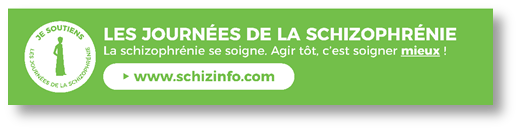 Le comité jurassien des Journées de la schizophrénie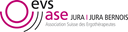 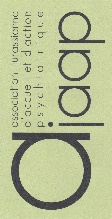 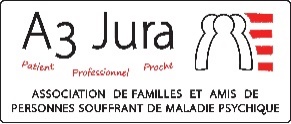 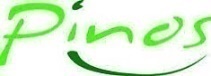 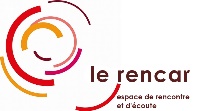 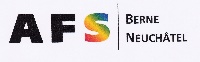 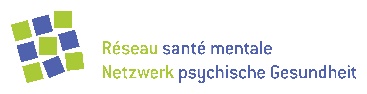 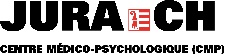 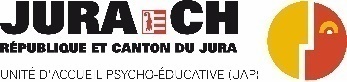 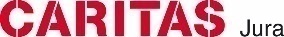 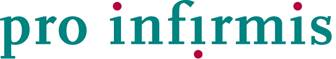 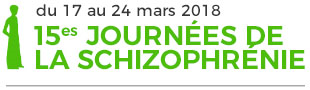 Le programme duCanton du Jura et  du Jura bernois17 mars – 24 mars  STANDS PERMANENTSDocumentation concernant la schizophrénie et l’offre de prestations de la région Hall d’entrée de l’Hôpital du Jura à DelémontHall d’entrée de l’Hôpital du Jura à PorrentruyHall d’entrée de l’Hôpital du Jura à SaignelégierClinique psychiatrique de BellelaySamedi 17 mars  STANDSMatin : Stand  sur la Place de l’Esplanade à PorrentruyMatin : Stand au marché en vielle ville à DelémontLundi 19 mars  CAISSON DE SIMULATION16H00-18H00 : Centre Esplanade à PorrentruySimulation du vécu lors d’une crise psychotique. Présence de professionnelsMardi 20 marsSTANDS15H00 -18H00  Information au Rencar : Le rencar se trouve entre la Societ’Halle et l’école primaire à MoutierACTION JEUNES7H00-9H00 : à la gare de Moutier Les jeunes s’activent pour sensibiliser les jeunes et moins jeunes !Mercredi 21 marsSTANDS15H00 -18H00  Information au Rencar : Le rencar se trouve entre la Migros et le Pont de la Maltière à Delémont14H00- 18H00 : Stand à la place centrale BienneACTION JEUNES7H00-9H00 : à la gare de DelémontLes jeunes s’activent pour sensibiliser les jeunes et moins jeunes !CAISSON DE SIMULATION13H00-17H00 : Centre Esplanade à PorrentruySimulation du vécu lors d’une crise psychotique. Présence de professionnelsJeudi 22marsCONFERENCE20h00 : Dr Hodé, médecin-chef RSM : « Schizophrénie :  Intégration, pas seulement en mots… »CAISSON DE SIMULATION16H00-18H00 : Centre Esplanade à PorrentruySimulation du vécu lors d’une crise psychotique. Présence de professionnelsSTANDS15H00 -17H30  Information au Rencar : Le rencar se trouve devant l’administration communale de St Imier (Rue Agassiz 4)Samedi 24 marsSTANDSMatin :  Stand  AFS-Pro Famille dans les locaux du service ambulatoire du RSM ,Pont du Moulin 14 à BienneMatin :   Stand à l’entrée COOP de Saignelégier - Plateforme d’échanges sur internet : www.schizinfo.com  (depuis fin février) : la plateforme sera opérationnelle depuis l’Association des Journée de la Schizophrénie de LausanneVoir aussi sur www.a3jura.ch 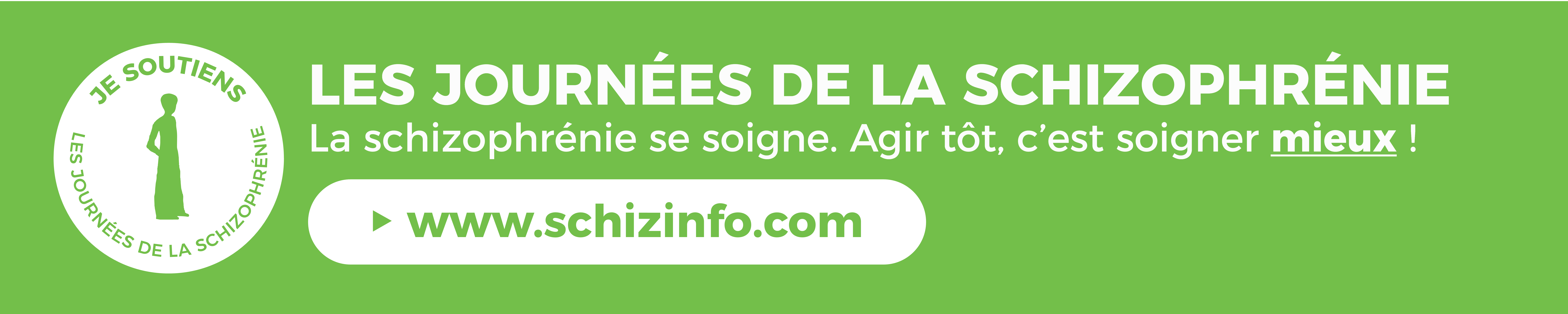 